I accept the conditions of participation according to the programme of this organisation and I fully understand and accept my responsibility to obtain health insurance for the duration of my travels:VOLUNTEER EXCHANGE FORM (VEF)(PLEASE WRITE IN BLACK AND BLOCK CAPITALS AND ANSWER ALL QUESTIONS)VOLUNTEER EXCHANGE FORM (VEF)(PLEASE WRITE IN BLACK AND BLOCK CAPITALS AND ANSWER ALL QUESTIONS)VOLUNTEER EXCHANGE FORM (VEF)(PLEASE WRITE IN BLACK AND BLOCK CAPITALS AND ANSWER ALL QUESTIONS)VOLUNTEER EXCHANGE FORM (VEF)(PLEASE WRITE IN BLACK AND BLOCK CAPITALS AND ANSWER ALL QUESTIONS)VOLUNTEER EXCHANGE FORM (VEF)(PLEASE WRITE IN BLACK AND BLOCK CAPITALS AND ANSWER ALL QUESTIONS)VOLUNTEER EXCHANGE FORM (VEF)(PLEASE WRITE IN BLACK AND BLOCK CAPITALS AND ANSWER ALL QUESTIONS)VOLUNTEER EXCHANGE FORM (VEF)(PLEASE WRITE IN BLACK AND BLOCK CAPITALS AND ANSWER ALL QUESTIONS)VOLUNTEER EXCHANGE FORM (VEF)(PLEASE WRITE IN BLACK AND BLOCK CAPITALS AND ANSWER ALL QUESTIONS)VOLUNTEER EXCHANGE FORM (VEF)(PLEASE WRITE IN BLACK AND BLOCK CAPITALS AND ANSWER ALL QUESTIONS)VOLUNTEER EXCHANGE FORM (VEF)(PLEASE WRITE IN BLACK AND BLOCK CAPITALS AND ANSWER ALL QUESTIONS)VOLUNTEER EXCHANGE FORM (VEF)(PLEASE WRITE IN BLACK AND BLOCK CAPITALS AND ANSWER ALL QUESTIONS)FOR OFFICIAL USEFOR OFFICIAL USE1.Surname:	Present address:	Telephone:	Surname:	Present address:	Telephone:	Surname:	Present address:	Telephone:	Surname:	Present address:	Telephone:	Surname:	Present address:	Telephone:	First name: 	 	 Permanent address (if different):	Telephone:	E-mail: 	First name: 	 	 Permanent address (if different):	Telephone:	E-mail: 	First name: 	 	 Permanent address (if different):	Telephone:	E-mail: 	First name: 	 	 Permanent address (if different):	Telephone:	E-mail: 	First name: 	 	 Permanent address (if different):	Telephone:	E-mail: 	First name: 	 	 Permanent address (if different):	Telephone:	E-mail: 	2.Birthdate:	Birthplace*:	Nationality: _______________Passport No*: ___	Occupation: 	(*if visa is required)Birthdate:	Birthplace*:	Nationality: _______________Passport No*: ___	Occupation: 	(*if visa is required)Birthdate:	Birthplace*:	Nationality: _______________Passport No*: ___	Occupation: 	(*if visa is required)Birthdate:	Birthplace*:	Nationality: _______________Passport No*: ___	Occupation: 	(*if visa is required)Birthdate:	Birthplace*:	Nationality: _______________Passport No*: ___	Occupation: 	(*if visa is required)3.EMERGENCY CONTACTName:	Telephone 	(Day): 		(Night): 	EMERGENCY CONTACTName:	Telephone 	(Day): 		(Night): 	EMERGENCY CONTACTName:	Telephone 	(Day): 		(Night): 	EMERGENCY CONTACTName:	Telephone 	(Day): 		(Night): 	EMERGENCY CONTACTName:	Telephone 	(Day): 		(Night): 	EMERGENCY CONTACTName:	Telephone 	(Day): 		(Night): 	4.LANGUAGESSpeak well:	Speak some:	LANGUAGESSpeak well:	Speak some:	LANGUAGESSpeak well:	Speak some:	LANGUAGESSpeak well:	Speak some:	LANGUAGESSpeak well:	Speak some:	5.REMARKS ON HEALTH/SPECIAL NEEDS/DIETREMARKS ON HEALTH/SPECIAL NEEDS/DIETREMARKS ON HEALTH/SPECIAL NEEDS/DIETREMARKS ON HEALTH/SPECIAL NEEDS/DIETREMARKS ON HEALTH/SPECIAL NEEDS/DIETREMARKS ON HEALTH/SPECIAL NEEDS/DIET6.PAST VOLUNTEER EXPERIENCES/GENERAL SKILLS (indicate the country, year and type of work)PAST VOLUNTEER EXPERIENCES/GENERAL SKILLS (indicate the country, year and type of work)PAST VOLUNTEER EXPERIENCES/GENERAL SKILLS (indicate the country, year and type of work)PAST VOLUNTEER EXPERIENCES/GENERAL SKILLS (indicate the country, year and type of work)PAST VOLUNTEER EXPERIENCES/GENERAL SKILLS (indicate the country, year and type of work)PAST VOLUNTEER EXPERIENCES/GENERAL SKILLS (indicate the country, year and type of work)PAST VOLUNTEER EXPERIENCES/GENERAL SKILLS (indicate the country, year and type of work)PAST VOLUNTEER EXPERIENCES/GENERAL SKILLS (indicate the country, year and type of work)PAST VOLUNTEER EXPERIENCES/GENERAL SKILLS (indicate the country, year and type of work)PAST VOLUNTEER EXPERIENCES/GENERAL SKILLS (indicate the country, year and type of work)PAST VOLUNTEER EXPERIENCES/GENERAL SKILLS (indicate the country, year and type of work)PAST VOLUNTEER EXPERIENCES/GENERAL SKILLS (indicate the country, year and type of work)7.PROJECT CHOICES ACCORDING TO PREFERENCE:PROJECT CHOICES ACCORDING TO PREFERENCE:PROJECT CHOICES ACCORDING TO PREFERENCE:PROJECT CHOICES ACCORDING TO PREFERENCE:PROJECT CHOICES ACCORDING TO PREFERENCE:	CODE 	NAME 	DATES	CODE 	NAME 	DATES	CODE 	NAME 	DATES	CODE 	NAME 	DATES	CODE 	NAME 	DATES	CODE 	NAME 	DATES	CODE 	NAME 	DATES	CODE 	NAME 	DATES	CODE 	NAME 	DATES	CODE 	NAME 	DATES	CODE 	NAME 	DATES1.5.2.6.3.7.4.8.8.BOOK ANOTHER PROJECT FOR ME IF ALL ABOVE ARE FULL:	 YES	NOBOOK ANOTHER PROJECT FOR ME IF ALL ABOVE ARE FULL:	 YES	NOBOOK ANOTHER PROJECT FOR ME IF ALL ABOVE ARE FULL:	 YES	NOBOOK ANOTHER PROJECT FOR ME IF ALL ABOVE ARE FULL:	 YES	NOBOOK ANOTHER PROJECT FOR ME IF ALL ABOVE ARE FULL:	 YES	NOBOOK ANOTHER PROJECT FOR ME IF ALL ABOVE ARE FULL:	 YES	NOBOOK ANOTHER PROJECT FOR ME IF ALL ABOVE ARE FULL:	 YES	NOBOOK ANOTHER PROJECT FOR ME IF ALL ABOVE ARE FULL:	 YES	NOBOOK ANOTHER PROJECT FOR ME IF ALL ABOVE ARE FULL:	 YES	NOBOOK ANOTHER PROJECT FOR ME IF ALL ABOVE ARE FULL:	 YES	NOBOOK ANOTHER PROJECT FOR ME IF ALL ABOVE ARE FULL:	 YES	NOBOOK ANOTHER PROJECT FOR ME IF ALL ABOVE ARE FULL:	 YES	NODates available:		Dates available:		Dates available:		Dates available:		Dates available:		Country/region preferred:	Country/region preferred:	Country/region preferred:	Country/region preferred:	Country/region preferred:	Country/region preferred:	TYPE OF PROJECT MOST PREFERRED (please number according to preference)TYPE OF PROJECT MOST PREFERRED (please number according to preference)TYPE OF PROJECT MOST PREFERRED (please number according to preference)TYPE OF PROJECT MOST PREFERRED (please number according to preference)TYPE OF PROJECT MOST PREFERRED (please number according to preference)TYPE OF PROJECT MOST PREFERRED (please number according to preference)TYPE OF PROJECT MOST PREFERRED (please number according to preference)TYPE OF PROJECT MOST PREFERRED (please number according to preference)TYPE OF PROJECT MOST PREFERRED (please number according to preference)TYPE OF PROJECT MOST PREFERRED (please number according to preference)TYPE OF PROJECT MOST PREFERRED (please number according to preference)TYPE OF PROJECT MOST PREFERRED (please number according to preference)ArchaeologyArchaeologyConstructionConstructionRenovationRenovationRenovationRenovationSpecial needsSpecial needsYouth/childrenYouth/childrenAgricultureAgricultureAgricultureElderlyEnvironmentalEnvironmentalEnvironmentalEnvironmentalCultural/artsCultural/arts Study Study9.WHY DO YOU WISH TO TAKE PART IN A VOLUNTEER PROJECTWHY DO YOU WISH TO TAKE PART IN A VOLUNTEER PROJECTWHY DO YOU WISH TO TAKE PART IN A VOLUNTEER PROJECTWHY DO YOU WISH TO TAKE PART IN A VOLUNTEER PROJECTWHY DO YOU WISH TO TAKE PART IN A VOLUNTEER PROJECTWHY DO YOU WISH TO TAKE PART IN A VOLUNTEER PROJECTWHY DO YOU WISH TO TAKE PART IN A VOLUNTEER PROJECTWHY DO YOU WISH TO TAKE PART IN A VOLUNTEER PROJECTWHY DO YOU WISH TO TAKE PART IN A VOLUNTEER PROJECTWHY DO YOU WISH TO TAKE PART IN A VOLUNTEER PROJECTWHY DO YOU WISH TO TAKE PART IN A VOLUNTEER PROJECTWHY DO YOU WISH TO TAKE PART IN A VOLUNTEER PROJECT10.GENERAL REMARKS:	GENERAL REMARKS:	GENERAL REMARKS:	GENERAL REMARKS:	GENERAL REMARKS:	GENERAL REMARKS:	GENERAL REMARKS:	GENERAL REMARKS:	GENERAL REMARKS:	GENERAL REMARKS:	GENERAL REMARKS:	GENERAL REMARKS:	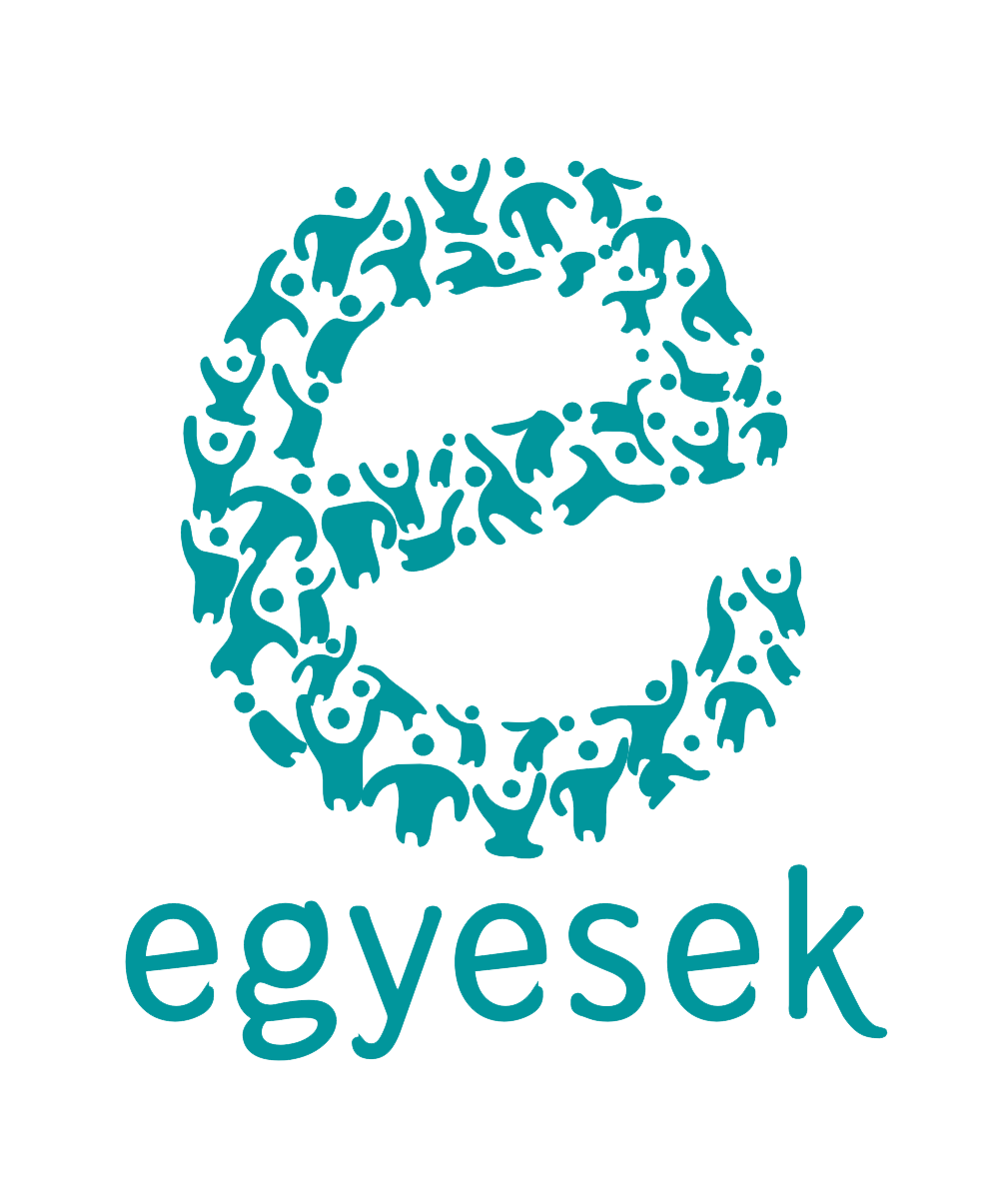 Egyesek Youth Association Hungary                    outgoing@egyesek.huSignature:		(signature of parent if you are under 18)Date: 	© Alliance of European Voluntary Service Organisations 2011